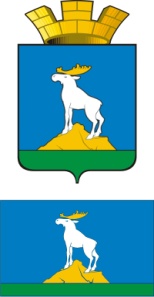  НИЖНЕСЕРГИНСКОЕ ГОРОДСКОЕ ПОСЕЛЕНИЕДУМАЧЕТВЕРТЫЙ  СОЗЫВШЕСТЬДЕСЯТ ПЕРВОЕ   ЗАСЕДАНИЕ                                                    РЕШЕНИЕот 22. 06. 2022  № 108О назначении очередных выборов депутатов Думы  Нижнесергинского городского поселения пятого созываВ соответствии с пунктом 1 статьи 8, пунктами 1, 3, 7 статьи 10 Федерального закона «Об основных гарантиях избирательных прав и права на участие в референдуме граждан Российской Федерации», пунктом 1 статьи 7, пунктами 1, 2, 3 статьи 11, пунктом 1 и частью два пункта 5 статьи 12 Избирательного кодекса Свердловской области, пунктом 2 статьи 9 Устава Нижнесергинского городского поселения, Дума Нижнесергинского городского поселения  РЕШИЛА:Назначить очередные выборы депутатов Думы Нижнесергинского городского поселения.Назначить дату выборов депутатов Думы Нижнесергинского городского поселения  – 11 сентября 2022 года.Опубликовать настоящее решение в газете «Новое время»,  не позднее, чем через пять дней со дня его принятия.Председатель Думы   Нижнесергинскогогородского поселения                                                А.А. Яковлев  Глава Нижнесергинскогогородского поселения                                                А.М. Чекасин                                    